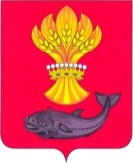 АДМИНИСТРАЦИЯ ПАНИНСКОГО МУНИЦИПАЛЬНОГО РАЙОНА ВОРОНЕЖСКОЙ ОБЛАСТИПОСТАНОВЛЕНИЕОт  01.03.2017 №  56р.п. ПаниноО финансировании расходов на питаниеобучающихся и воспитанников образовательныхорганизаций Панинского муниципального района Воронежской области в 2017 годуВ соответствии с программой «Развитие образования», утвержденной постановлением администрации Панинского муниципального района Воронежской области от 01.09.2015 года № 358 «Об утверждении муниципальной программы Панинского муниципального района «Развитие образования» (основное мероприятие 5 «Финансовое обеспечение деятельности ДОУ» подпрограммы № 1 «Повышение доступности и качества дошкольного образования» и основное мероприятие № 7 «Охрана жизни и здоровья детей» подпрограммы № 2 «Повышение доступности и качества общего образования»), в целях укрепления здоровья обучающихся и воспитанников образовательных организаций района, администрация Панинского муниципального района Воронежской области постановляет:Руководителям общеобразовательных и дошкольных образовательных организаций Панинского муниципального района:1.1. Организовать питание обучающихся и воспитанников образовательных организаций в 2017 году, предусмотрев выплату денежных средств на питание из муниципального бюджета в размере: всем обучающимся 1-4-х классов – 4,15 руб. на завтрак и 11,80 на обед (приложение 1, 2); обучающимся 5-11-х классов из многодетных малообеспеченных семей, подростков с дефицитом массы тела, обучающихся с ОВЗ – 4,15 руб. на завтрак и 11,80 на обед (приложение 3, 4); всем воспитанникам групп продленного дня – 21,80 руб. на дополнительный обед (приложение 5); всем обучающимся 1-9-х классов – 5,20 рублей 3 раза в неделю на молоко (приложение № 6, 7); всем воспитанникам дошкольных образовательных организаций – 15,00 рублей в день (приложение № 8);1.2.  Для удешевления школьного питания использовать в полном объеме от потребности, выращенную и заготовленную на пришкольных участках овощную продукцию (лук репчатый, капуста, морковь, столовая свекла, картофель);1.3.  Активизировать работу по привлечению денежных средств безвозмездной помощи от физических и юридических лиц – пожертвование для обеспечения полноценного рациона питания обучающихся. Определить отдел по образованию, опеке, попечительству, спорту и работе с молодежью администрации Панинского муниципального района (Л.А. Телкова) уполномоченным органом по расходованию средств, выделяемых на питание обучающихся и воспитанников в образовательных организациях, расположенных на территории Панинского муниципального района Воронежской области.Настоящее постановление подлежит опубликованию в периодическом печатном издании «Панинский муниципальный вестник» и вступает в силу с 01 января 2017 года.Признать утратившим силу постановление администрации Панинского муниципального района Воронежской области от 20.02.2016 года № 40 «О финансировании расходов на питание обучающихся и воспитанников образовательных организаций Панинского муниципального района Воронежской области».Контроль за исполнением настоящего постановления оставляю за собой.Глава администрацииПанинского муниципального района                                           Н.В. Щеглов